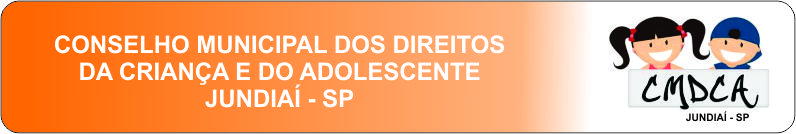 ANEXO I - MANTENEDORAI – INFORMAÇÕES DA ENTIDADE MANTENDORAII – INFORMAÇÕES DO REPRESENTANTE LEGAL DA MANTENEDORAIII – FINALIDADE ESTATUTÁRIA DA ENTIDADE MANTENEDORAIV – OBJETIVO DA ENTIDADE MANTENEDORA V – INFORMAÇÕES SOBRE ASPECTOS JURÍDICOS DA ENTIDADEVI – INFORMAÇÕES SOBRE OUTROS DOCUMENTOSVII – INFORMAÇÕES SOBRE O ESTATUTO SOCIAL DA MANTENEDORADeclaro que as informações constantes neste documento são expressões da verdade.IMPORTANTE: Antes de entregar no CMDCA, para protocolo, verifique se TODAS as folhas estão rubricadas pelo titular e/ou responsável.ANEXO l.I – Informações da MantenedoraESTABELECIMENTOS (Sede e Filiais) E AS ENTIDADES COM PERSONALIDADE JURÍDICA PRÓPRIA MANTIDA PELA REQUERENTE. (Se houver).Observação: Caso o espaço acima não seja suficiente, solicitamos apresentar relação, em separado, contendo as mesmas informações do quadro acima.1) Nome da Entidade:1) Nome da Entidade:1) Nome da Entidade:1) Nome da Entidade:1) Nome da Entidade:1) Nome da Entidade:1) Nome da Entidade:1) Nome da Entidade:1) Nome da Entidade:1) Nome da Entidade:1) Nome da Entidade:1) Nome da Entidade:1) Nome da Entidade:1) Nome da Entidade:1) Nome da Entidade:1) Nome da Entidade:1) Nome da Entidade:1) Nome da Entidade:1) Nome da Entidade:1) Nome da Entidade:1) Nome da Entidade:1) Nome da Entidade:1) Nome da Entidade:1) Nome da Entidade:1) Nome da Entidade:1) Nome da Entidade:1) Nome da Entidade:1) Nome da Entidade:1) Nome da Entidade:1) Nome da Entidade:1) Nome da Entidade:1) Nome da Entidade:1) Nome da Entidade:1) Nome da Entidade:1) Nome da Entidade:1) Nome da Entidade:1) Nome da Entidade:1) Nome da Entidade:1) Nome da Entidade:1) Nome da Entidade:1) Nome da Entidade:1) Nome da Entidade:1) Nome da Entidade:1) Nome da Entidade:1) Nome da Entidade:1) Nome da Entidade:1) Nome da Entidade:1) Nome da Entidade:1) Nome da Entidade:1) Nome da Entidade:2) Endereço da Entidade (rua, avenida...  número, complemento):2) Endereço da Entidade (rua, avenida...  número, complemento):2) Endereço da Entidade (rua, avenida...  número, complemento):2) Endereço da Entidade (rua, avenida...  número, complemento):2) Endereço da Entidade (rua, avenida...  número, complemento):2) Endereço da Entidade (rua, avenida...  número, complemento):2) Endereço da Entidade (rua, avenida...  número, complemento):2) Endereço da Entidade (rua, avenida...  número, complemento):2) Endereço da Entidade (rua, avenida...  número, complemento):2) Endereço da Entidade (rua, avenida...  número, complemento):2) Endereço da Entidade (rua, avenida...  número, complemento):2) Endereço da Entidade (rua, avenida...  número, complemento):2) Endereço da Entidade (rua, avenida...  número, complemento):2) Endereço da Entidade (rua, avenida...  número, complemento):2) Endereço da Entidade (rua, avenida...  número, complemento):2) Endereço da Entidade (rua, avenida...  número, complemento):2) Endereço da Entidade (rua, avenida...  número, complemento):2) Endereço da Entidade (rua, avenida...  número, complemento):2) Endereço da Entidade (rua, avenida...  número, complemento):2) Endereço da Entidade (rua, avenida...  número, complemento):2) Endereço da Entidade (rua, avenida...  número, complemento):2) Endereço da Entidade (rua, avenida...  número, complemento):2) Endereço da Entidade (rua, avenida...  número, complemento):2) Endereço da Entidade (rua, avenida...  número, complemento):2) Endereço da Entidade (rua, avenida...  número, complemento):2) Endereço da Entidade (rua, avenida...  número, complemento):2) Endereço da Entidade (rua, avenida...  número, complemento):2) Endereço da Entidade (rua, avenida...  número, complemento):2) Endereço da Entidade (rua, avenida...  número, complemento):2) Endereço da Entidade (rua, avenida...  número, complemento):2) Endereço da Entidade (rua, avenida...  número, complemento):2) Endereço da Entidade (rua, avenida...  número, complemento):2) Endereço da Entidade (rua, avenida...  número, complemento):2) Endereço da Entidade (rua, avenida...  número, complemento):2) Endereço da Entidade (rua, avenida...  número, complemento):2) Endereço da Entidade (rua, avenida...  número, complemento):2) Endereço da Entidade (rua, avenida...  número, complemento):2) Endereço da Entidade (rua, avenida...  número, complemento):2) Endereço da Entidade (rua, avenida...  número, complemento):2) Endereço da Entidade (rua, avenida...  número, complemento):2) Endereço da Entidade (rua, avenida...  número, complemento):2) Endereço da Entidade (rua, avenida...  número, complemento):2) Endereço da Entidade (rua, avenida...  número, complemento):2) Endereço da Entidade (rua, avenida...  número, complemento):2) Endereço da Entidade (rua, avenida...  número, complemento):2) Endereço da Entidade (rua, avenida...  número, complemento):2) Endereço da Entidade (rua, avenida...  número, complemento):2) Endereço da Entidade (rua, avenida...  número, complemento):2) Endereço da Entidade (rua, avenida...  número, complemento):2) Endereço da Entidade (rua, avenida...  número, complemento):3) Bairro/vila/Jardim:3) Bairro/vila/Jardim:3) Bairro/vila/Jardim:3) Bairro/vila/Jardim:3) Bairro/vila/Jardim:3) Bairro/vila/Jardim:3) Bairro/vila/Jardim:3) Bairro/vila/Jardim:3) Bairro/vila/Jardim:3) Bairro/vila/Jardim:3) Bairro/vila/Jardim:3) Bairro/vila/Jardim:3) Bairro/vila/Jardim:3) Bairro/vila/Jardim:3) Bairro/vila/Jardim:3) Bairro/vila/Jardim:3) Bairro/vila/Jardim:3) Bairro/vila/Jardim:3) Bairro/vila/Jardim:3) Bairro/vila/Jardim:3) Bairro/vila/Jardim:3) Bairro/vila/Jardim:3) Bairro/vila/Jardim:3) Bairro/vila/Jardim:3) Bairro/vila/Jardim:3) Bairro/vila/Jardim:3) Bairro/vila/Jardim:3) Bairro/vila/Jardim:3) Bairro/vila/Jardim:3) Bairro/vila/Jardim:3) Bairro/vila/Jardim:3) Bairro/vila/Jardim:3) Bairro/vila/Jardim:3) Bairro/vila/Jardim:4) Município:4) Município:4) Município:4) Município:4) Município:4) Município:4) Município:4) Município:4) Município:4) Município:4) Município:4) Município:4) Município:4) Município:5) UF5) UF6) CEP6) CEP6) CEP6) CEP6) CEP6) CEP6) CEP6) CEP6) CEP6) CEP6) CEP6) CEP6) CEP6) CEP6) CEP6) CEP6) CEP6) CEP6) CEP6) CEP7) Endereço Eletrônico (e-mail)7) Endereço Eletrônico (e-mail)7) Endereço Eletrônico (e-mail)7) Endereço Eletrônico (e-mail)7) Endereço Eletrônico (e-mail)7) Endereço Eletrônico (e-mail)7) Endereço Eletrônico (e-mail)7) Endereço Eletrônico (e-mail)7) Endereço Eletrônico (e-mail)7) Endereço Eletrônico (e-mail)7) Endereço Eletrônico (e-mail)7) Endereço Eletrônico (e-mail)7) Endereço Eletrônico (e-mail)7) Endereço Eletrônico (e-mail)7) Endereço Eletrônico (e-mail)7) Endereço Eletrônico (e-mail)7) Endereço Eletrônico (e-mail)7) Endereço Eletrônico (e-mail)7) Endereço Eletrônico (e-mail)7) Endereço Eletrônico (e-mail)7) Endereço Eletrônico (e-mail)7) Endereço Eletrônico (e-mail)7) Endereço Eletrônico (e-mail)7) Endereço Eletrônico (e-mail)7) Endereço Eletrônico (e-mail)7) Endereço Eletrônico (e-mail)7) Endereço Eletrônico (e-mail)7) Endereço Eletrônico (e-mail)7) Endereço Eletrônico (e-mail)7) Endereço Eletrônico (e-mail)--8) DDD – Telefone:8) DDD – Telefone:8) DDD – Telefone:8) DDD – Telefone:8) DDD – Telefone:8) DDD – Telefone:8) DDD – Telefone:8) DDD – Telefone:8) DDD – Telefone:8) DDD – Telefone:8) DDD – Telefone:8) DDD – Telefone:8) DDD – Telefone:8) DDD – Telefone:8) DDD – Telefone:8) DDD – Telefone:8) DDD – Telefone:8) DDD – Telefone:8) DDD – Telefone:8) DDD – Telefone:9) FAX:9) FAX:9) FAX:9) FAX:9) FAX:9) FAX:9) FAX:9) FAX:9) FAX:9) FAX:9) FAX:9) FAX:9) FAX:9) FAX:9) FAX:9) FAX:9) FAX:9) FAX:9) FAX:10) Site/Pagina na internet10) Site/Pagina na internet10) Site/Pagina na internet10) Site/Pagina na internet10) Site/Pagina na internet10) Site/Pagina na internet10) Site/Pagina na internet10) Site/Pagina na internet10) Site/Pagina na internet10) Site/Pagina na internet10) Site/Pagina na internet11) Data de fundação11) Data de fundação11) Data de fundação11) Data de fundação11) Data de fundação11) Data de fundação11) Data de fundação11) Data de fundação11) Data de fundação11) Data de fundação11) Data de fundação11) Data de fundação11) Data de fundação11) Data de fundação11) Data de fundação11) Data de fundação11) Data de fundação11) Data de fundação11) Data de fundação11) Data de fundação12) CNPJ12) CNPJ12) CNPJ12) CNPJ12) CNPJ12) CNPJ12) CNPJ12) CNPJ12) CNPJ12) CNPJ12) CNPJ12) CNPJ12) CNPJ12) CNPJ12) CNPJ12) CNPJ12) CNPJ12) CNPJ12) CNPJ12) CNPJ12) CNPJ12) CNPJ12) CNPJ12) CNPJ12) CNPJ12) CNPJ12) CNPJ12) CNPJ12) CNPJ12) CNPJ13) Informar se teve outra denominação e/ou sede anterior: 13) Informar se teve outra denominação e/ou sede anterior: 13) Informar se teve outra denominação e/ou sede anterior: 13) Informar se teve outra denominação e/ou sede anterior: 13) Informar se teve outra denominação e/ou sede anterior: 13) Informar se teve outra denominação e/ou sede anterior: 13) Informar se teve outra denominação e/ou sede anterior: 13) Informar se teve outra denominação e/ou sede anterior: 13) Informar se teve outra denominação e/ou sede anterior: 13) Informar se teve outra denominação e/ou sede anterior: 13) Informar se teve outra denominação e/ou sede anterior: 13) Informar se teve outra denominação e/ou sede anterior: 13) Informar se teve outra denominação e/ou sede anterior: 13) Informar se teve outra denominação e/ou sede anterior: 13) Informar se teve outra denominação e/ou sede anterior: 13) Informar se teve outra denominação e/ou sede anterior: 13) Informar se teve outra denominação e/ou sede anterior: 13) Informar se teve outra denominação e/ou sede anterior: 13) Informar se teve outra denominação e/ou sede anterior: 13) Informar se teve outra denominação e/ou sede anterior: 13) Informar se teve outra denominação e/ou sede anterior: 13) Informar se teve outra denominação e/ou sede anterior: 13) Informar se teve outra denominação e/ou sede anterior: 13) Informar se teve outra denominação e/ou sede anterior: 13) Informar se teve outra denominação e/ou sede anterior: 13) Informar se teve outra denominação e/ou sede anterior: 13) Informar se teve outra denominação e/ou sede anterior: 13) Informar se teve outra denominação e/ou sede anterior: 13) Informar se teve outra denominação e/ou sede anterior: 13) Informar se teve outra denominação e/ou sede anterior: 13) Informar se teve outra denominação e/ou sede anterior: 13) Informar se teve outra denominação e/ou sede anterior: 13) Informar se teve outra denominação e/ou sede anterior: 13) Informar se teve outra denominação e/ou sede anterior: 13) Informar se teve outra denominação e/ou sede anterior: 13) Informar se teve outra denominação e/ou sede anterior: 13) Informar se teve outra denominação e/ou sede anterior: 13) Informar se teve outra denominação e/ou sede anterior: 13) Informar se teve outra denominação e/ou sede anterior: 13) Informar se teve outra denominação e/ou sede anterior: 13) Informar se teve outra denominação e/ou sede anterior: 13) Informar se teve outra denominação e/ou sede anterior: 13) Informar se teve outra denominação e/ou sede anterior: 13) Informar se teve outra denominação e/ou sede anterior: 13) Informar se teve outra denominação e/ou sede anterior: 13) Informar se teve outra denominação e/ou sede anterior: 13) Informar se teve outra denominação e/ou sede anterior: 13) Informar se teve outra denominação e/ou sede anterior: 13) Informar se teve outra denominação e/ou sede anterior: 13) Informar se teve outra denominação e/ou sede anterior: 14) NATUREZA JURÍDICA:14) NATUREZA JURÍDICA:14) NATUREZA JURÍDICA:14) NATUREZA JURÍDICA:14) NATUREZA JURÍDICA:14) NATUREZA JURÍDICA:14) NATUREZA JURÍDICA:14) NATUREZA JURÍDICA:14) NATUREZA JURÍDICA:14) NATUREZA JURÍDICA:14) NATUREZA JURÍDICA:14) NATUREZA JURÍDICA:14) NATUREZA JURÍDICA:14) NATUREZA JURÍDICA:14) NATUREZA JURÍDICA:14) NATUREZA JURÍDICA:14) NATUREZA JURÍDICA:14) NATUREZA JURÍDICA:14) NATUREZA JURÍDICA:14) NATUREZA JURÍDICA:14) NATUREZA JURÍDICA:14) NATUREZA JURÍDICA:14) NATUREZA JURÍDICA:14) NATUREZA JURÍDICA:14) NATUREZA JURÍDICA:14) NATUREZA JURÍDICA:14) NATUREZA JURÍDICA:14) NATUREZA JURÍDICA:14) NATUREZA JURÍDICA:14) NATUREZA JURÍDICA:14) NATUREZA JURÍDICA:14) NATUREZA JURÍDICA:14) NATUREZA JURÍDICA:14) NATUREZA JURÍDICA:14) NATUREZA JURÍDICA:14) NATUREZA JURÍDICA:14) NATUREZA JURÍDICA:14) NATUREZA JURÍDICA:14) NATUREZA JURÍDICA:14) NATUREZA JURÍDICA:14) NATUREZA JURÍDICA:14) NATUREZA JURÍDICA:14) NATUREZA JURÍDICA:14) NATUREZA JURÍDICA:14) NATUREZA JURÍDICA:14) NATUREZA JURÍDICA:14) NATUREZA JURÍDICA:14) NATUREZA JURÍDICA:14) NATUREZA JURÍDICA:14) NATUREZA JURÍDICA:14.1 – ASSOCIAÇÃO14.1 – ASSOCIAÇÃO14.1 – ASSOCIAÇÃO14.1 – ASSOCIAÇÃO14.1 – ASSOCIAÇÃO14.1 – ASSOCIAÇÃO14.1 – ASSOCIAÇÃO14.1 – ASSOCIAÇÃO14.1 – ASSOCIAÇÃO14.1 – ASSOCIAÇÃO14.1 – ASSOCIAÇÃO14.1 – ASSOCIAÇÃO14.1 – ASSOCIAÇÃO14.1 – ASSOCIAÇÃO14.1 – ASSOCIAÇÃO14.1 – ASSOCIAÇÃO14.1 – ASSOCIAÇÃO14.1 – ASSOCIAÇÃO14.2 – FUNDAÇÃO (1)14.2 – FUNDAÇÃO (1)14.2 – FUNDAÇÃO (1)14.2 – FUNDAÇÃO (1)14.2 – FUNDAÇÃO (1)14.2 – FUNDAÇÃO (1)14.2 – FUNDAÇÃO (1)14.2 – FUNDAÇÃO (1)14.2 – FUNDAÇÃO (1)14.2 – FUNDAÇÃO (1)14.2 – FUNDAÇÃO (1)14.2 – FUNDAÇÃO (1)14.2 – FUNDAÇÃO (1)14.2 – FUNDAÇÃO (1)14.2 – FUNDAÇÃO (1)14.2 – FUNDAÇÃO (1)14.3 – OUTROS14.3 – OUTROS14.3 – OUTROS14.3 – OUTROS14.3 – OUTROS14.3 – OUTROS(1) Ver orientação na Resolução CMDCA  nº.       /2014(1) Ver orientação na Resolução CMDCA  nº.       /2014(1) Ver orientação na Resolução CMDCA  nº.       /2014(1) Ver orientação na Resolução CMDCA  nº.       /2014(1) Ver orientação na Resolução CMDCA  nº.       /2014(1) Ver orientação na Resolução CMDCA  nº.       /2014(1) Ver orientação na Resolução CMDCA  nº.       /2014(1) Ver orientação na Resolução CMDCA  nº.       /2014(1) Ver orientação na Resolução CMDCA  nº.       /2014(1) Ver orientação na Resolução CMDCA  nº.       /2014(1) Ver orientação na Resolução CMDCA  nº.       /2014(1) Ver orientação na Resolução CMDCA  nº.       /2014(1) Ver orientação na Resolução CMDCA  nº.       /2014(1) Ver orientação na Resolução CMDCA  nº.       /2014(1) Ver orientação na Resolução CMDCA  nº.       /2014(1) Ver orientação na Resolução CMDCA  nº.       /2014(1) Ver orientação na Resolução CMDCA  nº.       /2014(1) Ver orientação na Resolução CMDCA  nº.       /2014(1) Ver orientação na Resolução CMDCA  nº.       /2014(1) Ver orientação na Resolução CMDCA  nº.       /2014(1) Ver orientação na Resolução CMDCA  nº.       /2014(1) Ver orientação na Resolução CMDCA  nº.       /2014(1) Ver orientação na Resolução CMDCA  nº.       /2014(1) Ver orientação na Resolução CMDCA  nº.       /2014(1) Ver orientação na Resolução CMDCA  nº.       /2014(1) Ver orientação na Resolução CMDCA  nº.       /2014(1) Ver orientação na Resolução CMDCA  nº.       /2014(1) Ver orientação na Resolução CMDCA  nº.       /2014(1) Ver orientação na Resolução CMDCA  nº.       /2014(1) Ver orientação na Resolução CMDCA  nº.       /2014(1) Ver orientação na Resolução CMDCA  nº.       /2014(1) Ver orientação na Resolução CMDCA  nº.       /2014(1) Ver orientação na Resolução CMDCA  nº.       /2014(1) Ver orientação na Resolução CMDCA  nº.       /2014(1) Ver orientação na Resolução CMDCA  nº.       /2014(1) Ver orientação na Resolução CMDCA  nº.       /2014(1) Ver orientação na Resolução CMDCA  nº.       /2014(1) Ver orientação na Resolução CMDCA  nº.       /2014(1) Ver orientação na Resolução CMDCA  nº.       /2014(1) Ver orientação na Resolução CMDCA  nº.       /2014(1) Ver orientação na Resolução CMDCA  nº.       /2014(1) Ver orientação na Resolução CMDCA  nº.       /2014(1) Ver orientação na Resolução CMDCA  nº.       /2014(1) Ver orientação na Resolução CMDCA  nº.       /2014(1) Ver orientação na Resolução CMDCA  nº.       /2014(1) Ver orientação na Resolução CMDCA  nº.       /2014(1) Ver orientação na Resolução CMDCA  nº.       /2014(1) Ver orientação na Resolução CMDCA  nº.       /2014(1) Ver orientação na Resolução CMDCA  nº.       /2014(1) Ver orientação na Resolução CMDCA  nº.       /201415) Nome completo do presidente da Entidade:15) Nome completo do presidente da Entidade:15) Nome completo do presidente da Entidade:15) Nome completo do presidente da Entidade:15) Nome completo do presidente da Entidade:15) Nome completo do presidente da Entidade:15) Nome completo do presidente da Entidade:15) Nome completo do presidente da Entidade:15) Nome completo do presidente da Entidade:15) Nome completo do presidente da Entidade:15) Nome completo do presidente da Entidade:15) Nome completo do presidente da Entidade:15) Nome completo do presidente da Entidade:15) Nome completo do presidente da Entidade:15) Nome completo do presidente da Entidade:15) Nome completo do presidente da Entidade:15) Nome completo do presidente da Entidade:15) Nome completo do presidente da Entidade:15) Nome completo do presidente da Entidade:15) Nome completo do presidente da Entidade:15) Nome completo do presidente da Entidade:15) Nome completo do presidente da Entidade:15) Nome completo do presidente da Entidade:15) Nome completo do presidente da Entidade:15) Nome completo do presidente da Entidade:15) Nome completo do presidente da Entidade:15) Nome completo do presidente da Entidade:15) Nome completo do presidente da Entidade:15) Nome completo do presidente da Entidade:15) Nome completo do presidente da Entidade:15) Nome completo do presidente da Entidade:15) Nome completo do presidente da Entidade:15) Nome completo do presidente da Entidade:15) Nome completo do presidente da Entidade:15) Nome completo do presidente da Entidade:15) Nome completo do presidente da Entidade:15) Nome completo do presidente da Entidade:15) Nome completo do presidente da Entidade:15) Nome completo do presidente da Entidade:15) Nome completo do presidente da Entidade:16) Endereço residencial:16) Endereço residencial:16) Endereço residencial:16) Endereço residencial:16) Endereço residencial:16) Endereço residencial:16) Endereço residencial:16) Endereço residencial:16) Endereço residencial:16) Endereço residencial:16) Endereço residencial:16) Endereço residencial:16) Endereço residencial:16) Endereço residencial:16) Endereço residencial:16) Endereço residencial:16) Endereço residencial:16) Endereço residencial:16) Endereço residencial:16) Endereço residencial:16) Endereço residencial:16) Endereço residencial:16) Endereço residencial:16) Endereço residencial:16) Endereço residencial:16) Endereço residencial:16) Endereço residencial:16) Endereço residencial:16) Endereço residencial:16) Endereço residencial:16) Endereço residencial:16) Endereço residencial:16) Endereço residencial:16) Endereço residencial:16) Endereço residencial:16) Endereço residencial:16) Endereço residencial:16) Endereço residencial:16) Endereço residencial:16) Endereço residencial:17) CEP17) CEP17) CEP17) CEP17) CEP17) CEP17) CEP17) CEP17) CEP17) CEP17) CEP17) CEP17) CEP17) CEP17) CEP18) Cidade18) Cidade18) Cidade18) Cidade18) Cidade18) Cidade18) Cidade18) Cidade18) Cidade18) Cidade18) Cidade18) Cidade18) Cidade18) Cidade18) Cidade18) Cidade18) Cidade18) Cidade18) Cidade18) Cidade18) Cidade18) Cidade19)UF19)UF19)UF20) Telefone20) Telefone20) Telefone20) Telefone20) Telefone20) Telefone20) Telefone20) Telefone20) Telefone20) Telefone20) Telefone20) Telefone20) Telefone20) Telefone20) Telefone21) Celular21) Celular21) Celular21) Celular21) Celular21) Celular21) Celular21) Celular21) Celular21) Celular21) Celular22) e-mail:22) e-mail:22) e-mail:22) e-mail:22) e-mail:22) e-mail:22) e-mail:22) e-mail:22) e-mail:22) e-mail:22) e-mail:22) e-mail:22) e-mail:22) e-mail:23) Registro Geral e órgão expedidor - RG23) Registro Geral e órgão expedidor - RG23) Registro Geral e órgão expedidor - RG23) Registro Geral e órgão expedidor - RG23) Registro Geral e órgão expedidor - RG23) Registro Geral e órgão expedidor - RG23) Registro Geral e órgão expedidor - RG23) Registro Geral e órgão expedidor - RG23) Registro Geral e órgão expedidor - RG23) Registro Geral e órgão expedidor - RG23) Registro Geral e órgão expedidor - RG23) Registro Geral e órgão expedidor - RG23) Registro Geral e órgão expedidor - RG23) Registro Geral e órgão expedidor - RG23) Registro Geral e órgão expedidor - RG23) Registro Geral e órgão expedidor - RG23) Registro Geral e órgão expedidor - RG23) Registro Geral e órgão expedidor - RG23) Registro Geral e órgão expedidor - RG23) Registro Geral e órgão expedidor - RG23) Registro Geral e órgão expedidor - RG23) Registro Geral e órgão expedidor - RG23) Registro Geral e órgão expedidor - RG24) Cadastro de Pessoa Física -CPF24) Cadastro de Pessoa Física -CPF24) Cadastro de Pessoa Física -CPF24) Cadastro de Pessoa Física -CPF24) Cadastro de Pessoa Física -CPF24) Cadastro de Pessoa Física -CPF24) Cadastro de Pessoa Física -CPF24) Cadastro de Pessoa Física -CPF24) Cadastro de Pessoa Física -CPF24) Cadastro de Pessoa Física -CPF24) Cadastro de Pessoa Física -CPF24) Cadastro de Pessoa Física -CPF24) Cadastro de Pessoa Física -CPF24) Cadastro de Pessoa Física -CPF24) Cadastro de Pessoa Física -CPF24) Cadastro de Pessoa Física -CPF24) Cadastro de Pessoa Física -CPF25) MISSÃO (apresentar a finalidade da entidade de acordo com a definição estatutária)25) MISSÃO (apresentar a finalidade da entidade de acordo com a definição estatutária)25) MISSÃO (apresentar a finalidade da entidade de acordo com a definição estatutária)25) MISSÃO (apresentar a finalidade da entidade de acordo com a definição estatutária)25) MISSÃO (apresentar a finalidade da entidade de acordo com a definição estatutária)25) MISSÃO (apresentar a finalidade da entidade de acordo com a definição estatutária)26) Identificar a atividade principal: (assinalar com “x” apenas uma opção).26) Identificar a atividade principal: (assinalar com “x” apenas uma opção).26) Identificar a atividade principal: (assinalar com “x” apenas uma opção).26) Identificar a atividade principal: (assinalar com “x” apenas uma opção).26) Identificar a atividade principal: (assinalar com “x” apenas uma opção).26) Identificar a atividade principal: (assinalar com “x” apenas uma opção).Assistência SocialEducação SaúdeCultura                                PesquisaAssessoramentoReligiosa:                             Outros:  Outros:  Outros:  Outros:  27)  OBJETIVO GERAL:28) Ata de posse da atual diretoria28) Ata de posse da atual diretoria28) Ata de posse da atual diretoria28) Ata de posse da atual diretoria28) Ata de posse da atual diretoria29) Período de mandato da atual diretoria:29) Período de mandato da atual diretoria:29) Período de mandato da atual diretoria:29) Período de mandato da atual diretoria:29) Período de mandato da atual diretoria:29) Período de mandato da atual diretoria:Registro em Cartório    Registro em Cartório    Registro em Cartório    Registro em Cartório    Registro em Cartório    InicioInicioInicioFinalFinalFinalLivro:FolhaDataDataDataDIAMÊSANODIAMÊSANO30) UTILIDADE PÚBLICA30) UTILIDADE PÚBLICA30) UTILIDADE PÚBLICA30) UTILIDADE PÚBLICA30) UTILIDADE PÚBLICA30) UTILIDADE PÚBLICA30) UTILIDADE PÚBLICATipo e número do documentoTipo e número do documentoData de validadeData de validadeData de validadeData de validadeMunicipalMunicipalMunicipalMunicipalMunicipalLei/DecretoLei/DecretoEstadualEstadualEstadualEstadualEstadualLei/DecretoLei/DecretoFederalFederalFederalFederalFederalLei/DecretoLei/DecretoNenhumaNenhumaNenhuma31) ALVARÁ DE LICENÇA31) ALVARÁ DE LICENÇA31) ALVARÁ DE LICENÇA31) ALVARÁ DE LICENÇA31) ALVARÁ DE LICENÇA31) ALVARÁ DE LICENÇA31) ALVARÁ DE LICENÇA31) ALVARÁ DE LICENÇA31) ALVARÁ DE LICENÇA31) ALVARÁ DE LICENÇA31) ALVARÁ DE LICENÇA31) ALVARÁ DE LICENÇA31) ALVARÁ DE LICENÇATipoTipoTipoXXÁreaÁreaTipo e número de documentoTipo e número de documentoData de validadeData de validadeData de validadeData de validadeSanitárioSanitárioSanitárioSaúdeSaúdeLocalizaçãoLocalizaçãoLocalizaçãoFazendaFazendaFuncionamentoFuncionamentoFuncionamentoEducaçãoEducaçãoOutroOutroOutro32) REGIMENTO INTERNO 32) REGIMENTO INTERNO 32) REGIMENTO INTERNO 32) REGIMENTO INTERNO 32) REGIMENTO INTERNO 33) PLANEJAMENTO DAS AÇÕES33) PLANEJAMENTO DAS AÇÕES33) PLANEJAMENTO DAS AÇÕES33) PLANEJAMENTO DAS AÇÕES33) PLANEJAMENTO DAS AÇÕES33) PLANEJAMENTO DAS AÇÕES33) PLANEJAMENTO DAS AÇÕESSIMNÃONÃOEM ELABORAÇÃOEM ELABORAÇÃOPlano de Trabalho ou Plano de Ação (2)Plano de Trabalho ou Plano de Ação (2)Plano de Trabalho ou Plano de Ação (2)Plano de Trabalho ou Plano de Ação (2)Plano de Trabalho ou Plano de Ação (2)Plano de Trabalho ou Plano de Ação (2)Plano de Trabalho ou Plano de Ação (2)Anual (    ) Anual (    ) Permanente (    )Permanente (    )Inexistente(     )Inexistente(     )Inexistente(     )(2) Apresentar em anexo cópia do último Planejamento.(2) Apresentar em anexo cópia do último Planejamento.(2) Apresentar em anexo cópia do último Planejamento.(2) Apresentar em anexo cópia do último Planejamento.(2) Apresentar em anexo cópia do último Planejamento.(2) Apresentar em anexo cópia do último Planejamento.(2) Apresentar em anexo cópia do último Planejamento.(2) Apresentar em anexo cópia do último Planejamento.(2) Apresentar em anexo cópia do último Planejamento.(2) Apresentar em anexo cópia do último Planejamento.(2) Apresentar em anexo cópia do último Planejamento.(2) Apresentar em anexo cópia do último Planejamento.Informe o artigo do estatuto como solicitado. Caso a redação seja semelhante assinale SIM  com alterações. Informe o artigo do estatuto como solicitado. Caso a redação seja semelhante assinale SIM  com alterações. 34) “A Entidade aplica integralmente suas rendas, recursos e eventual resultado operacional na manutenção e desenvolvimento dos objetivos institucionais no território nacional.”.34) “A Entidade aplica integralmente suas rendas, recursos e eventual resultado operacional na manutenção e desenvolvimento dos objetivos institucionais no território nacional.”.(   ) NÃO consta  no estatuto da entidade.(   ) SIM.  Encontra-se no artigo: (   ) SIM - com redação semelhante conforme artigo nº.(   ) SIM - com redação semelhante conforme artigo nº.35) “Não percebam seus diretores, conselheiros, sócios, instituidores, benfeitores ou equivalentes remuneração, vantagens ou benefícios direta ou indiretamente, por qualquer forma ou título, em razão das competências, funções ou atividades que lhes sejam atribuídas pelos respectivos atos constitutivos.”    35) “Não percebam seus diretores, conselheiros, sócios, instituidores, benfeitores ou equivalentes remuneração, vantagens ou benefícios direta ou indiretamente, por qualquer forma ou título, em razão das competências, funções ou atividades que lhes sejam atribuídas pelos respectivos atos constitutivos.”    (   ) NÃO consta  no estatuto da entidade.(   ) SIM.  Encontra-se no artigo: (   ) SIM - com redação semelhante conforme artigo nº.(   ) SIM - com redação semelhante conforme artigo nº.36) “A Entidade não distribui resultados, bonificações, participações ou parcela de seu patrimônio, sob nenhuma forma.”36) “A Entidade não distribui resultados, bonificações, participações ou parcela de seu patrimônio, sob nenhuma forma.”(   ) NÃO consta  no estatuto da entidade.(   ) SIM.  Encontra-se no artigo: (   ) SIM - com redação semelhante conforme artigo nº.(   ) SIM - com redação semelhante conforme artigo nº.37) “Em caso de dissolução ou extinção da entidade, o eventual patrimônio remanescente será destinado a uma entidade congênere devidamente registrada no CMDCA ou a entidade pública.”37) “Em caso de dissolução ou extinção da entidade, o eventual patrimônio remanescente será destinado a uma entidade congênere devidamente registrada no CMDCA ou a entidade pública.”(   ) NÃO consta  no estatuto da entidade.(   ) SIM.  Encontra-se no artigo: (   ) SIM - com redação semelhante conforme artigo nº.(   ) SIM - com redação semelhante conforme artigo nº.RELACIONAR OS ESTABELECIMENTOS (Sede e Filiais) E AS ENTIDADES COM PERSONALIDADE JURÍDICA PRÓPRIA MANTIDA PELA REQUERENTE. (Se houver) - Anexo A.RELACIONAR OS ESTABELECIMENTOS (Sede e Filiais) E AS ENTIDADES COM PERSONALIDADE JURÍDICA PRÓPRIA MANTIDA PELA REQUERENTE. (Se houver) - Anexo A.Data do preenchimentoData do preenchimentoData do preenchimentoNome do Titular e/ou responsável:Cargo/Função:Cargo/Função:Cargo/Função:AssinaturaAssinaturaNome:Nome:Nome:Endereço:Endereço:Endereço:Cidade/UF:CNPJ: Inscrição no CMAS/CMDCA:Nome:Nome:Nome:Endereço:Endereço:Endereço:Cidade/UF:CNPJ: Inscrição no CMAS/CMDCA:Nome:Nome:Nome:Endereço:Endereço:Endereço:Cidade/UF:CNPJ: Inscrição no CMAS/CMDCA:Nome:Nome:Nome:Endereço:Endereço:Endereço:Cidade/UF:CNPJ: Inscrição no CMAS/CMDCA:Nome:Nome:Nome:Endereço:Endereço:Endereço:Cidade/UF:CNPJ: Inscrição no CMAS/CMDCA: